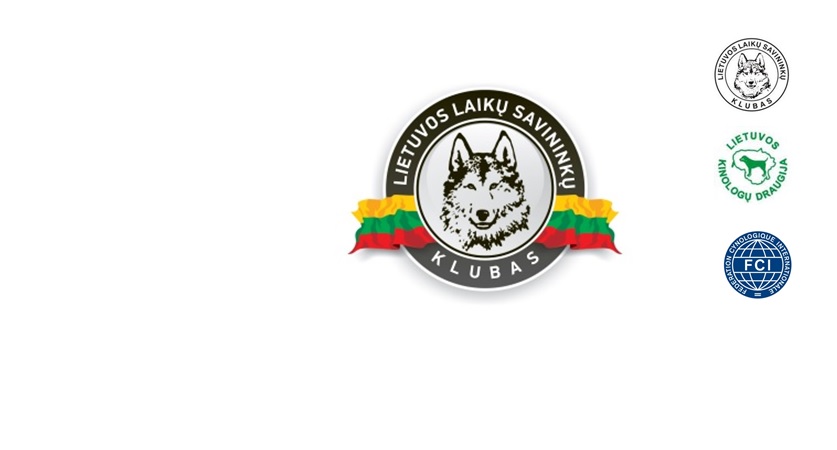 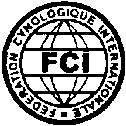 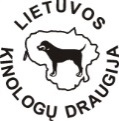 Kutsume Teid osa võtma Baltikumi Laika show’st „LAIKA 2017“Näitus toimub 1. aprillil 2017 aastal SiauliaisRegistreerimise algus 9.00 Ürituse algus 10.00REGISTREERIMISTASUD:Hinnad LLSK liikmetele. Teistele liikmetele topelthind. Näitusele registreeritud koeri hinnatakse järgmistes klassides: beebiklass, kutsikaklass, noorteklass, avaklass, kasutusklass, tšempioniklass, veteraniklass.*Registreerimiseks esitatavad dokumendid:1. Täidetud registreerimise blankett;2. Originaaldokumendid;3. Tšempionidiplomite koopiad;4. Registreerimiseks kasutusklassi  - FCI töösertifikaadi koopia;5. LKD liikmetel koopia piletist;6. Registreerimistasu kviitung.Registreerimistasu tagastatakse vaid koera surma või hukkumise ilmnemisel.Registreerimine loetakse toimunuks, kui kõik ülaltoodud dokumendid on esitatud õigeaegselt enne registreerimistähtaja lõppu.    Koeri ja klasse ei muudeta. Iga korrektne registreerimine kinnitatakse e-mailigaKlubi jätab endale õiguse otsustamiseks.A/s SWEDBANKAS LT647300010120951502, SWIFT /BIC code HABALT22LIETUVOS LAIKŲ SAVINKŲ KLUBAS,  Lithuaniatel.: +370 66379113laika.klubas@gmail.comKõik osalevad koerad peavad olema vaktsineeritud marutõve vastu ja vaksiinid ei tohi olla aegunud. Vaktsiinid peavad olema aktsepteeritavad Leedu Vabariigis. Näitusest ei saa osa võtta koerad, kes on nooremad kui 4 kuud. Kõik näitusel osalevad koerad peavad olema märgistatud loetava mikrokiibiga (või tätoveeringuga, kui see on tehtud enne 3.07.2011.a.), peavad olema vaktsineeritud marutõve vastu ning omama kehtivat veterinaarpassi.On soovitatav, et näitusel osalevad koerad oleksid vaktsineeritud katku, maksahaiguste ja viirusliku hepatiidi vastu.Esimene koerKataloogi hindTeised koeradBeebid, kutsikad ja veteranidBeebid, kutsikad ja veteranidEsimene koerKataloogi hindTeised koeradEsimene koerKataloogi hindTeised koeradKuni* 17.03.201715 €12 €12€9€Kuni* 24.03.201720 €17€15€12€